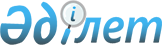 О внесении изменений в решение Каратальского районного маслихата от 21 декабря 2017 года № 26-110 "О бюджетах города Уштобе и сельских округов Каратальского района на 2018-2020 годы"Решение Каратальского районного маслихата Алматинской области от 27 ноября 2018 года № 45-172. Зарегистрировано Департаментом юстиции Алматинской области 29 ноября 2018 года № 4899
      В соответствии с пунктом 4 статьи 106 Бюджетного кодекса Республики Казахстан от 4 декабря 2008 года, подпунктом 1) пункта 1 статьи 6 Закона Республики Казахстан от 23 января 2001 года "О местном государственном управлении и самоуправлении в Республике Казахстан", Каратальский районный маслихат РЕШИЛ: 
      1. Внести в решение Каратальского районного маслихата "О бюджетах города Уштобе и сельских округов Каратальского района на 2018-2020 годы" от 21 декабря 2017 года № 26-110 (зарегистрирован в Реестре государственной регистрации нормативных правовых актов № 4492, опубликован 29 января 2018 года в Эталонном контрольном банке нормативных правовых актов Республики Казахстан) следующие изменения:
      пункты 1, 2, 3, 4, 5 указанного решения изложить в новой редакции: 
       "1. Утвердить бюджет города Уштобе на 2018-2020 годы, согласно приложениям 1, 2, 3 к настоящему решению соответственно, в том числе на 2018 год в следующих объемах:
      1) доходы 145573 тысячи тенге, в том числе: 
      налоговые поступления 101015 тысяч тенге;
      неналоговые поступления 10105 тысяч тенге; 
      поступления трансфертов 34453 тысяч тенге; 
      2) затраты 145573 тысячи тенге; 
      3) чистое бюджетное кредитование 0 тенге; 
      4) сальдо по операциям с финансовыми активами 0 тенге; 
      5) дефицит (профицит) бюджета (-) 0 тенге; 
      6) финансирование дефицита (использование профицита) бюджета 0 тенге.";
      "2. Утвердить бюджет Бастобинского сельского округа на 2018-2020 годы согласно приложениям 4, 5, 6 к настоящему решению соответственно, в том числе на 2018 год в следующих объемах: 
      1) доходы 25316 тысяч тенге, в том числе: 
      налоговые поступления 5916 тысяч тенге; 
      поступления трансфертов 19400 тысяч тенге; 
      2) затраты 25316 тысяч тенге; 
      3) чистое бюджетное кредитование 0 тенге; 
      4) сальдо по операциям с финансовыми активами 0 тенге; 
      5) дефицит (профицит) бюджета (-) 0 тенге; 
      6) финансирование дефицита (использование профицита) бюджета 0 тенге.";
      "3. Утвердить бюджет Балпыкского сельского округа на 2018-2020 годы согласно приложениям 7, 8, 9 к настоящему решению соответственно, в том числе на 2018 год в следующих объемах: 
      1) доходы 19317 тысяч тенге, в том числе: 
      налоговые поступления 2337 тысяч тенге; 
      неналоговые поступления 49 тысяч тенге;
      поступления трансфертов 16931 тысяча тенге; 
      2) затраты 19317 тысяч тенге; 
      3) чистое бюджетное кредитование 0 тенге; 
      4) сальдо по операциям с финансовыми активами 0 тенге; 
      5) дефицит (профицит) бюджета (-) 0 тенге; 
      6) финансирование дефицита (использование профицита) бюджета 0 тенге.";
      "4. Утвердить бюджет сельского округа Жолбарыс батыра на 2018-2020 годы согласно приложениям 10, 11, 12 к настоящему решению соответственно, в том числе на 2018 год в следующих объемах:
      1) доходы 31026 тысяч тенге, в том числе: 
      налоговые поступления 1383 тысячи тенге; 
      неналоговые поступления 343 тысячи тенге;
      поступления трансфертов 29300 тысяч тенге; 
      2) затраты 31026 тысяч тенге; 
      3) чистое бюджетное кредитование 0 тенге; 
      4) сальдо по операциям с финансовыми активами 0 тенге; 
      5) дефицит (профицит) бюджета (-) 0 тенге; 
      6) финансирование дефицита (использование профицита) бюджета 0 тенге.";
      "5. Утвердить бюджет Ескельдинского сельского округа на 2018-2020 годы согласно приложениям 13, 14, 15 к настоящему решению соответственно, в том числе на 2018 год в следующих объемах: 
      1) доходы 19209 тысяч тенге, в том числе: 
      налоговые поступления 3426 тысяч тенге; 
      неналоговые поступления 1264 тысячи тенге;
      поступления трансфертов 14519 тысяч тенге; 
      2) затраты 19209 тысяч тенге; 
      3) чистое бюджетное кредитование 0 тенге; 
      4) сальдо по операциям с финансовыми активами 0 тенге;
      5) дефицит (профицит) бюджета (-) 0 тенге; 
      6) финансирование дефицита (использование профицита) бюджета 0 тенге.".
      2. Приложения 1, 4, 7, 10, 13 к указанному решению изложить в новой редакции согласно приложениям 1, 2, 3, 4, 5 к настоящему решению соответственно.
      3. Контроль за исполнением настоящего решения возложить на постоянную комиссию Каратальского районного маслихата "По вопросам планирования, бюджета, хозяйственной деятельности, строительства, землепользования, охраны природы и рационального использования природных ресурсов". 
      4. Настоящее решение вводится в действие с 1 января 2018 года.  Бюджет города Уштобе на 2018 год Бюджет Бастобинского сельского округа на 2018 год Бюджет Балпыкского сельского округа на 2018 год Бюджет сельского округа Жолбарыс батыр на 2018 год Бюджет Ескельдинского сельского округа на 2018 год 
					© 2012. РГП на ПХВ «Институт законодательства и правовой информации Республики Казахстан» Министерства юстиции Республики Казахстан
				
      Председатель сессии Каратальского районного маслихата 

Г. Куйкалакова

      Секретарь Каратальского районного маслихата 

Б. Смаилов
Приложение 1 к решению Каратальского районного маслихата от 27 ноября 2018 года № 45-172 "О внесении изменений в решение Каратальского районного маслихата от 21 декабря 2017 года № 26-110 "О бюджетах города Уштобе и сельских округов Каратальского района на 2018-2020 годы"Приложение 1 к решению Каратальского районного маслихата от 21 декабря 2017 года № 26-110 "О бюджетах города Уштобе и сельских округов Каратальского района на 2018-2020 годы"
Категория 
Категория 
Категория 
Категория 
Сумма (тысяч тенге)
Класс
Класс
Наименование 
Сумма (тысяч тенге)
Подкласс
Подкласс
Сумма (тысяч тенге)
1. Доходы
145573
1
Налоговые поступления
101015
01
Подоходный налог
53380
2
Индивидуальный подоходный налог
53380
04
Hалоги на собственность
47635
1
Hалоги на имущество
660
3
Земельный налог
6956
4
Hалог на транспортные средства
40019
2
Неналоговые поступления
10105
06
Прочие неналоговые поступления
10105
1
Прочие неналоговые поступления
10105
4
Поступления трансфертов 
34453
02
Трансферты из вышестоящих органов государственного управления
34453
3
Трансферты из районного (города областного значения) бюджета
34453
Функциональная группа
Функциональная группа
Функциональная группа
Функциональная группа
Функциональная группа
Сумма (тысяч тенге)
Функциональная подгруппа
Функциональная подгруппа
Функциональная подгруппа
Функциональная подгруппа
Сумма (тысяч тенге)
Администратор бюджетных программ
Администратор бюджетных программ
Администратор бюджетных программ
Сумма (тысяч тенге)
Программа
Наименование
2. Затраты
145573
1
Государственные услуги общего характера 
29318
1
Представительные, исполнительные и другие органы, выполняющие общие функции государственного управления
29318
124
Аппарат акима города районного значения, села, поселка, сельского округа
29318
001
Услуги по обеспечению деятельности акима района в городе, города районного значения, поселка, села, сельского округа
28948
022
Капитальные расходы государственного органа
370
4
Образование
81144
1
Дошкольное воспитание и обучение
81144
124
Аппарат акима города районного значения, села, поселка, сельского округа
81144
004
Дошкольное воспитание и обучение и организация медицинского обслуживания в организациях дошкольного воспитания и обучения
81144
7
Жилищно-коммунальное хозяйство
35111
3
Благоустройство населенных пунктов
35111
124
Аппарат акима города районного значения, села, поселка, сельского округа
35111
008
Освещение улиц населенных пунктов
17156
009
Обеспечение санитарии населенных пунктов
2593
011
Благоустройство и озеленение населенных пунктов
15362
Функциональная группа
Функциональная группа
Функциональная группа
Функциональная группа
Функциональная группа
Сумма (тысяч тенге)
Функциональная подгруппа
Функциональная подгруппа
Функциональная подгруппа
Функциональная подгруппа
Сумма (тысяч тенге)
Администратор бюджетных программ
Администратор бюджетных программ
Администратор бюджетных программ
Сумма (тысяч тенге)
Программа
Наименование
3. Чистое бюджетное кредитование 
0
Бюджетное кредиты
0
Категория 
Категория 
Категория 
Категория 
Сумма (тысяч тенге)
Класс
Класс
Наименование
Сумма (тысяч тенге)
Подкласс
Подкласс
Сумма (тысяч тенге)
Погашение бюджетных кредитов
0
Функциональная группа
Функциональная группа
Функциональная группа
Функциональная группа
Функциональная группа
Сумма (тысяч тенге)
Функциональная подгруппа
Функциональная подгруппа
Функциональная подгруппа
Функциональная подгруппа
Сумма (тысяч тенге)
Администратор бюджетных программ
Администратор бюджетных программ
Администратор бюджетных программ
Сумма (тысяч тенге)
Программа
Наименование
4. Сальдо по операциям с финансовыми активами
0
Приобретение финансовых активов 
0
Категория 
Категория 
Категория 
Категория 
Сумма (тысяч тенге)
Класс
Класс
Наименование
Сумма (тысяч тенге)
Подкласс
Подкласс
Сумма (тысяч тенге)
Поступления от продажи финансовых активов государства 
0
Категория
Категория
Категория
Категория
Сумма (тысяч тенге)
Класс
Класс
Наименование
Сумма (тысяч тенге)
Подкласс
5. Дефицит (профицит) бюджета 
0
6. Финансирование дефицита (использование профицита) бюджета 
0
Функциональная группа
Функциональная группа
Функциональная группа
Функциональная группа
Функциональная группа
Сумма (тысяч тенге)
Функциональная подгруппа
Функциональная подгруппа
Функциональная подгруппа
Функциональная подгруппа
Сумма (тысяч тенге)
Администратор бюджетных программ
Администратор бюджетных программ
Администратор бюджетных программ
Сумма (тысяч тенге)
Программа
Наименование
Погашение займов
0Приложение 2 к решению Каратальского районного маслихата от 27 ноября 2018 года № 45-172 "О внесении изменений в решение Каратальского районного маслихата от 21 декабря 2017 года № 26-110 "О бюджетах города Уштобе и сельских округов Каратальского района на 2018-2020 годы"Приложение 4 к решению Каратальского районного маслихата от 21 декабря 2017 года № 26-110 "О бюджетах города Уштобе и сельских округов Каратальского района на 2018-2020 годы"
Категория 
Категория 
Категория 
Категория 
Сумма (тысяч тенге)
Класс
Класс
Наименование 
Сумма (тысяч тенге)
Подкласс
Подкласс
Сумма (тысяч тенге)
1. Доходы
25316
1
Налоговые поступления
5916
01
Подоходный налог
2000
2
Индивидуальный подоходный налог
2000
04
Hалоги на собственность
3916
1
Hалоги на имущество
50
3
Земельный налог
384
4
Hалог на транспортные средства
3482
4
Поступления трансфертов 
19400
02
Трансферты из вышестоящих органов государственного управления
19400
3
Трансферты из районного (города областного значения) бюджета
19400
Функциональная группа
Функциональная группа
Функциональная группа
Функциональная группа
Функциональная группа
Сумма (тысяч тенге)
Функциональная подгруппа
Функциональная подгруппа
Функциональная подгруппа
Функциональная подгруппа
Сумма (тысяч тенге)
Администратор бюджетных программ
Администратор бюджетных программ
Администратор бюджетных программ
Сумма (тысяч тенге)
Программа
Наименование
2. Затраты
25316
1
Государственные услуги общего характера 
21642
1
Представительные, исполнительные и другие органы, выполняющие общие функции государственного управления
21642
124
Аппарат акима города районного значения, села, поселка, сельского округа
21642
001
Услуги по обеспечению деятельности акима района в городе, города районного значения, поселка, села, сельского округа
21272
022
Капитальные расходы государственного органа
370
7
Жилищно-коммунальное хозяйство
3674
3
Благоустройство населенных пунктов
3674
124
Аппарат акима города районного значения, села, поселка, сельского округа
3674
008
Освещение улиц населенных пунктов
916
009
Обеспечение санитарии населенных пунктов
550
011
Благоустройство и озеленение населенных пунктов
2208
Функциональная группа
Функциональная группа
Функциональная группа
Функциональная группа
Функциональная группа
Сумма (тысяч тенге)
Функциональная подгруппа
Функциональная подгруппа
Функциональная подгруппа
Функциональная подгруппа
Сумма (тысяч тенге)
Администратор бюджетных программ
Администратор бюджетных программ
Администратор бюджетных программ
Сумма (тысяч тенге)
Программа
Наименование
3. Чистое бюджетное кредитование 
0
Бюджетное кредиты
0
Категория 
Категория 
Категория 
Категория 
Сумма (тысяч тенге)
Класс
Класс
Наименование
Сумма (тысяч тенге)
Подкласс
Подкласс
Сумма (тысяч тенге)
Погашение бюджетных кредитов
0
Функциональная группа
Функциональная группа
Функциональная группа
Функциональная группа
Функциональная группа
Сумма (тысяч тенге)
Функциональная подгруппа
Функциональная подгруппа
Функциональная подгруппа
Функциональная подгруппа
Сумма (тысяч тенге)
Администратор бюджетных программ
Администратор бюджетных программ
Администратор бюджетных программ
Сумма (тысяч тенге)
Программа
Наименование
4. Сальдо по операциям с финансовыми активами
0
Приобретение финансовых активов
0
Категория 
Категория 
Категория 
Категория 
Сумма (тысяч тенге)
Класс
Класс
Наименование
Сумма (тысяч тенге)
Подкласс
Подкласс
Сумма (тысяч тенге)
Поступления от продажи финансовых активов государства 
0
Категория
Категория
Категория
Категория
Сумма (тысяч тенге)
Класс
Класс
Наименование
Сумма (тысяч тенге)
Подкласс
Подкласс
Сумма (тысяч тенге)
5. Дефицит (профицит) бюджета 
0
6. Финансирование дефицита (использование профицита) бюджета 
0
Функциональная группа
Функциональная группа
Функциональная группа
Функциональная группа
Функциональная группа
Сумма (тысяч тенге)
Функциональная подгруппа
Функциональная подгруппа
Функциональная подгруппа
Функциональная подгруппа
Сумма (тысяч тенге)
Администратор бюджетных программ
Администратор бюджетных программ
Администратор бюджетных программ
Сумма (тысяч тенге)
Программа
Наименование
Погашение займов
0Приложение 3 к решению Каратальского районного маслихата от 27 ноября 2018 года № 45-172 "О внесении изменений в решение Каратальского районного маслихата от 21 декабря 2017 года № 26-110 "О бюджетах города Уштобе и сельских округов Каратальского района на 2018-2020 годы"Приложение 7 к решению Каратальского районного маслихата от 21 декабря 2017 года № 26-110 "О бюджетах города Уштобе и сельских округов Каратальского района на 2018-2020 годы"
Категория 
Категория 
Категория 
Категория 
Сумма (тысяч тенге)
Класс
Класс
Наименование 
Сумма (тысяч тенге)
Подкласс
Подкласс
Сумма (тысяч тенге)
1. Доходы
19317
1
Налоговые поступления
2337
01
Подоходный налог
600
2
Индивидуальный подоходный налог
600
04
Hалоги на собственность
1737
1
Hалоги на имущество
30
3
Земельный налог
200
4
Hалог на транспортные средства
1507
2
Неналоговые поступления
49
06
Прочие неналоговые поступления
49
1
Прочие неналоговые поступления
49
4
Поступления трансфертов 
16931
02
Трансферты из вышестоящих органов государственного управления
16931
3
Трансферты из районного (города областного значения) бюджета
16931
Функциональная группа
Функциональная группа
Функциональная группа
Функциональная группа
Функциональная группа
Сумма (тысяч тенге)
Функциональная подгруппа
Функциональная подгруппа
Функциональная подгруппа
Функциональная подгруппа
Сумма (тысяч тенге)
Администратор бюджетных программ
Администратор бюджетных программ
Администратор бюджетных программ
Сумма (тысяч тенге)
Программа
Наименование
2. Затраты
19317
1
Государственные услуги общего характера 
17339
1
Представительные, исполнительные и другие органы, выполняющие общие функции государственного управления
17339
124
Аппарат акима города районного значения, села, поселка, сельского округа
17339
001
Услуги по обеспечению деятельности акима района в городе, города районного значения, поселка, села, сельского округа
16969
022
Капитальные расходы государственного органа
370
7
Жилищно-коммунальное хозяйство
1978
3
Благоустройство населенных пунктов
1978
124
Аппарат акима города районного значения, села, поселка, сельского округа
1978
008
Освещение улиц населенных пунктов
665
009
Обеспечение санитарии населенных пунктов
500
011
Благоустройство и озеленение населенных пунктов
813
Функциональная группа
Функциональная группа
Функциональная группа
Функциональная группа
Функциональная группа
Сумма (тысяч тенге)
Функциональная подгруппа
Функциональная подгруппа
Функциональная подгруппа
Функциональная подгруппа
Сумма (тысяч тенге)
Администратор бюджетных программ
Администратор бюджетных программ
Администратор бюджетных программ
Сумма (тысяч тенге)
Программа
Наименование
3. Чистое бюджетное кредитование 
0
Бюджетное кредиты
0
Категория 
Категория 
Категория 
Категория 
Сумма (тысяч тенге)
Класс
Класс
Наименование
Сумма (тысяч тенге)
Подкласс
Подкласс
Сумма (тысяч тенге)
Погашение бюджетных кредитов
0
Функциональная группа
Функциональная группа
Функциональная группа
Функциональная группа
Функциональная группа
Сумма (тысяч тенге)
Функциональная подгруппа
Функциональная подгруппа
Функциональная подгруппа
Функциональная подгруппа
Сумма (тысяч тенге)
Администратор бюджетных программ
Администратор бюджетных программ
Администратор бюджетных программ
Сумма (тысяч тенге)
Программа
Наименование
4. Сальдо по операциям с финансовыми активами
0
Приобретение финансовых активов
0
Категория 
Категория 
Категория 
Категория 
Сумма (тысяч тенге)
Класс
Класс
Наименование
Сумма (тысяч тенге)
Подкласс
Подкласс
Сумма (тысяч тенге)
Поступления от продажи финансовых активов государства 
0
Категория
Категория
Категория
Категория
Категория
Сумма (тысяч тенге)
Класс
Класс
Наименование
Наименование
Сумма (тысяч тенге)
Подкласс
Подкласс
Подкласс
Сумма (тысяч тенге)
5. Дефицит (профицит) бюджета 
0
6. Финансирование дефицита (использование профицита) бюджета 
0
Функциональная группа
Функциональная группа
Функциональная группа
Функциональная группа
Функциональная группа
Сумма (тысяч тенге)
Функциональная подгруппа
Функциональная подгруппа
Функциональная подгруппа
Функциональная подгруппа
Сумма (тысяч тенге)
Администратор бюджетных программ
Администратор бюджетных программ
Администратор бюджетных программ
Сумма (тысяч тенге)
Программа
Наименование
Погашение займов
0Приложение 4 к решению Каратальского районного маслихата от 27 ноября 2018 года № 45-172 "О внесении изменений в решение Каратальского районного маслихата от 21 декабря 2017 года № 26-110 "О бюджетах города Уштобе и сельских округов Каратальского района на 2018-2020 годы"Приложение 10 к решению Каратальского районного маслихата от 21 декабря 2017 года № 26-110 "О бюджетах города Уштобе и сельских округов Каратальского района на 2018-2020 годы"
Категория 
Категория 
Категория 
Категория 
Сумма (тысяч тенге)
Класс
Класс
Наименование 
Сумма (тысяч тенге)
Подкласс
Подкласс
Сумма (тысяч тенге)
1. Доходы
31026
1
Налоговые поступления
1383
01
Подоходный налог
400
2
Индивидуальный подоходный налог
400
04
Hалоги на собственность
983
1
Hалоги на имущество
30
3
Земельный налог
353
4
Hалог на транспортные средства
600
2
Неналоговые поступления
343
06
Прочие неналоговые поступления
343
1
Прочие неналоговые поступления
343
4
Поступления трансфертов 
29300
02
Трансферты из вышестоящих органов государственного управления
29300
3
Трансферты из районного (города областного значения) бюджета
29300
Функциональная группа
Функциональная группа
Функциональная группа
Функциональная группа
Функциональная группа
Сумма (тысяч тенге)
Функциональная подгруппа
Функциональная подгруппа
Функциональная подгруппа
Функциональная подгруппа
Сумма (тысяч тенге)
Администратор бюджетных программ
Администратор бюджетных программ
Администратор бюджетных программ
Сумма (тысяч тенге)
Программа
Наименование
2. Затраты
31026
1
Государственные услуги общего характера 
18434
1
Представительные, исполнительные и другие органы, выполняющие общие функции государственного управления
18434
124
Аппарат акима города районного значения, села, поселка, сельского округа
18434
001
Услуги по обеспечению деятельности акима района в городе, города районного значения, поселка, села, сельского округа
18064
022
Капитальные расходы государственного органа
370
7
Жилищно-коммунальное хозяйство
5884
3
Благоустройство населенных пунктов
5884
124
Аппарат акима города районного значения, села, поселка, сельского округа
5884
008
Освещение улиц населенных пунктов
2411
009
Обеспечение санитарии населенных пунктов
350
011
Благоустройство и озеленение населенных пунктов
3123
13
Прочие
6708
9
Прочие
6708
124
Аппарат акима города районного значения, села, поселка, сельского округа
6708
040
Реализация мероприятий для решения вопросов обустройства населенных пунктов в реализацию мер по содействию экономическому развитию регионов в рамках Программы развития регионов до 2020 года
6708
Функциональная группа
Функциональная группа
Функциональная группа
Функциональная группа
Функциональная группа
Сумма (тысяч тенге)
Функциональная подгруппа
Функциональная подгруппа
Функциональная подгруппа
Функциональная подгруппа
Сумма (тысяч тенге)
Администратор бюджетных программ
Администратор бюджетных программ
Администратор бюджетных программ
Сумма (тысяч тенге)
Программа
Наименование
3. Чистое бюджетное кредитование 
0
Бюджетное кредиты
0
Категория 
Категория 
Категория 
Категория 
Сумма (тысяч тенге)
Класс
Класс
Наименование
Сумма (тысяч тенге)
Подкласс
Подкласс
Сумма (тысяч тенге)
Погашение бюджетных кредитов
0
Функциональная группа
Функциональная группа
Функциональная группа
Функциональная группа
Функциональная группа
Сумма (тысяч тенге)
Функциональная подгруппа
Функциональная подгруппа
Функциональная подгруппа
Функциональная подгруппа
Сумма (тысяч тенге)
Администратор бюджетных программ
Администратор бюджетных программ
Администратор бюджетных программ
Сумма (тысяч тенге)
Программа
Наименование
4. Сальдо по операциям с финансовыми активами
0
Приобретение финансовых активов
0
Категория 
Категория 
Категория 
Категория 
Сумма (тысяч тенге)
Класс
Класс
Наименование
Сумма (тысяч тенге)
Подкласс
Подкласс
Сумма (тысяч тенге)
Поступления от продажи финансовых активов государства 
0
Категория
Категория
Категория
Категория
Сумма (тысяч тенге)
Класс
Класс
Наименование
Сумма (тысяч тенге)
Подкласс
Подкласс
Сумма (тысяч тенге)
5. Дефицит (профицит) бюджета 
0
6. Финансирование дефицита (использование профицита) бюджета 
0
Функциональная группа
Функциональная группа
Функциональная группа
Функциональная группа
Функциональная группа
Сумма (тысяч тенге)
Функциональная подгруппа
Функциональная подгруппа
Функциональная подгруппа
Функциональная подгруппа
Сумма (тысяч тенге)
Администратор бюджетных программ
Администратор бюджетных программ
Администратор бюджетных программ
Сумма (тысяч тенге)
Программа
Наименование
Погашение займов
0Приложение 5 к решению Каратальского районного маслихата от 27 ноября 2018 года № 45-172 "О внесении изменений в решение Каратальского районного маслихата от 21 декабря 2017 года № 26-110 "О бюджетах города Уштобе и сельских округов Каратальского района на 2018-2020 годы"Приложение 13 к решению Каратальского районного маслихата от 21 декабря 2017 года № 26-110 "О бюджетах города Уштобе и сельских округов Каратальского района на 2018-2020 годы"
Категория 
Категория 
Категория 
Категория 
Сумма (тысяч тенге)
Класс
Класс
Наименование 
Сумма (тысяч тенге)
Подкласс
Подкласс
Сумма (тысяч тенге)
1. Доходы
19209
1
Налоговые поступления
3426
01
Подоходный налог
1300
2
Индивидуальный подоходный налог
1300
04
Hалоги на собственность
2126
1
Hалоги на имущество
40
3
Земельный налог
327
4
Hалог на транспортные средства
1759
2
Неналоговые поступления
1264
06
Прочие неналоговые поступления
1264
1
Прочие неналоговые поступления
1264
4
Поступления трансфертов 
14519
02
Трансферты из вышестоящих органов

государственного управления
14519
3
Трансферты из районного (города областного значения) бюджета
14519
Функциональная группа
Функциональная группа
Функциональная группа
Функциональная группа
Функциональная группа
Сумма (тысяч тенге)
Функциональная подгруппа
Функциональная подгруппа
Функциональная подгруппа
Функциональная подгруппа
Сумма (тысяч тенге)
Администратор бюджетных программ
Администратор бюджетных программ
Администратор бюджетных программ
Сумма (тысяч тенге)
Программа
Наименование
2. Затраты
19209
1
Государственные услуги общего характера 
17562
1
Представительные, исполнительные и другие органы, выполняющие общие функции государственного управления
17562
124
Аппарат акима города районного значения, села, поселка, сельского округа
17562
001
Услуги по обеспечению деятельности акима района в городе, города районного значения, поселка, села, сельского округа
17192
022
Капитальные расходы государственного органа
370
7
Жилищно-коммунальное хозяйство
1647
3
Благоустройство населенных пунктов
1647
124
Аппарат акима города районного значения, села, поселка, сельского округа
1647
008
Освещение улиц населенных пунктов
538
009
Обеспечение санитарии населенных пунктов
400
011
Благоустройство и озеленение населенных пунктов
709
Функциональная группа
Функциональная группа
Функциональная группа
Функциональная группа
Функциональная группа
Сумма (тысяч тенге)
Функциональная подгруппа
Функциональная подгруппа
Функциональная подгруппа
Функциональная подгруппа
Сумма (тысяч тенге)
Администратор бюджетных программ
Администратор бюджетных программ
Администратор бюджетных программ
Сумма (тысяч тенге)
Программа
Наименование
3. Чистое бюджетное кредитование 
0
Бюджетное кредиты
0
Категория 
Категория 
Категория 
Категория 
Сумма (тысяч тенге)
Класс
Класс
Наименование
Сумма (тысяч тенге)
Подкласс
Подкласс
Сумма (тысяч тенге)
Погашение бюджетных кредитов
0
Функциональная группа
Функциональная группа
Функциональная группа
Функциональная группа
Функциональная группа
Сумма (тысяч тенге)
Функциональная подгруппа
Функциональная подгруппа
Функциональная подгруппа
Функциональная подгруппа
Сумма (тысяч тенге)
Администратор бюджетных программ
Администратор бюджетных программ
Администратор бюджетных программ
Сумма (тысяч тенге)
Программа
Наименование
4. Сальдо по операциям с финансовыми активами
0
Приобретение финансовых активов
0
Категория 
Категория 
Категория 
Категория 
Сумма (тысяч тенге)
Класс
Класс
Наименование
Сумма (тысяч тенге)
Подкласс
Подкласс
Сумма (тысяч тенге)
Поступления от продажи финансовых активов государства 
0
Категория
Категория
Категория
Категория
Сумма (тысяч тенге)
Класс
Класс
Наименование
Сумма (тысяч тенге)
Подкласс
Подкласс
Сумма (тысяч тенге)
5. Дефицит (профицит) бюджета 
0
6. Финансирование дефицита (использование профицита) бюджета 
0
Функциональная группа
Функциональная группа
Функциональная группа
Функциональная группа
Функциональная группа
Сумма (тысяч тенге)
Функциональная подгруппа
Функциональная подгруппа
Функциональная подгруппа
Функциональная подгруппа
Сумма (тысяч тенге)
Администратор бюджетных программ
Администратор бюджетных программ
Администратор бюджетных программ
Сумма (тысяч тенге)
Программа
Наименование
Погашение займов
0